附件2讲师简介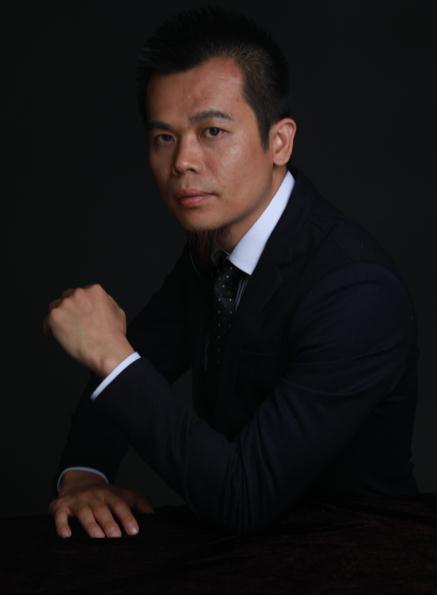 黄鑫亮大客户深度营销实战专家大客户深度营销资深讲师整合营销实战资深顾问广东移动金讲台讲师武汉大学特邀讲师华中科技大学营销总监班特邀讲师中南财经政法大学营销班特邀讲师现任：武汉永鑫船舶有限公司经营部总经理、股东现任：弘毅传媒有限公司 市场总监、股东现任：问酒文化电商平台 总经理现任：深圳洗礼 董事长曾任：美国通用(GE)顾客推进部培训主管曾任：广东移动金讲台讲师曾任：新加坡印集团 资深讲师 高级咨询顾问黄老师从事营销工作 13 年，移动行业咨询与培训工作 8 年，专研大客户销售，顾问式销售，大客户关系领域，在大客户营销与大客户服务工作有独到的研究和大量丰富的案例，曾参与上海复兴集团、东风集团、武桥重工、国防工科委、701 所、航天工业部、中船总、中船运、长江航道总局等客户的诸多工程配套项目的商业谈判、市场营销工作。主要参与项目包括国务院“十二五”4000 亿项目“长江航道整治工程”的围标、讲标、商务谈判、技术协同、业务营销工作；瓦良格航母船用系泊产品、海监 3000 吨船、南极科考船的大型政府工程商务谈判、业务营销工作，积累了极其丰富的大客户营销与谈判经验，近五年授课遍及全国二十多个省，全国四百多个地级市，700 多场的营销培训经验，授课学员数超过 25000 人次，学员满意度高达 97%以上，深受客户与学员好评。